Publicado en Barcelona el 23/08/2018 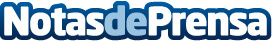 El hotel Glòria de Sant Jaume de Palma ultima la eficiencia de sus instalaciones con Schneider ElectricEl hotel de cinco estrellas Glòria de Sant Jaume, ubicado en la capital balear, ha sido remodelado aplicando las últimas tecnologías de Schneider Electric en cuanto a control, seguridad y automatización de edificios hoteleros, mejorando tanto el confort de sus clientes como la eficiencia energética del edificio, proporcionando más transparencia de la información y facilitando el mantenimientoDatos de contacto:Prensa Schneider Electric935228600Nota de prensa publicada en: https://www.notasdeprensa.es/el-hotel-gloria-de-sant-jaume-de-palma-ultima Categorias: Baleares Ciberseguridad Otras Industrias Arquitectura http://www.notasdeprensa.es